Перечень соглашений (меморандумов, протоколов, деклараций) о приграничном сотрудничестве муниципального образования Ленинградской области по состоянию на январь 2024 годаКуртис (Испания) – Новое Девяткино: соглашение о намерениях.Стр. 1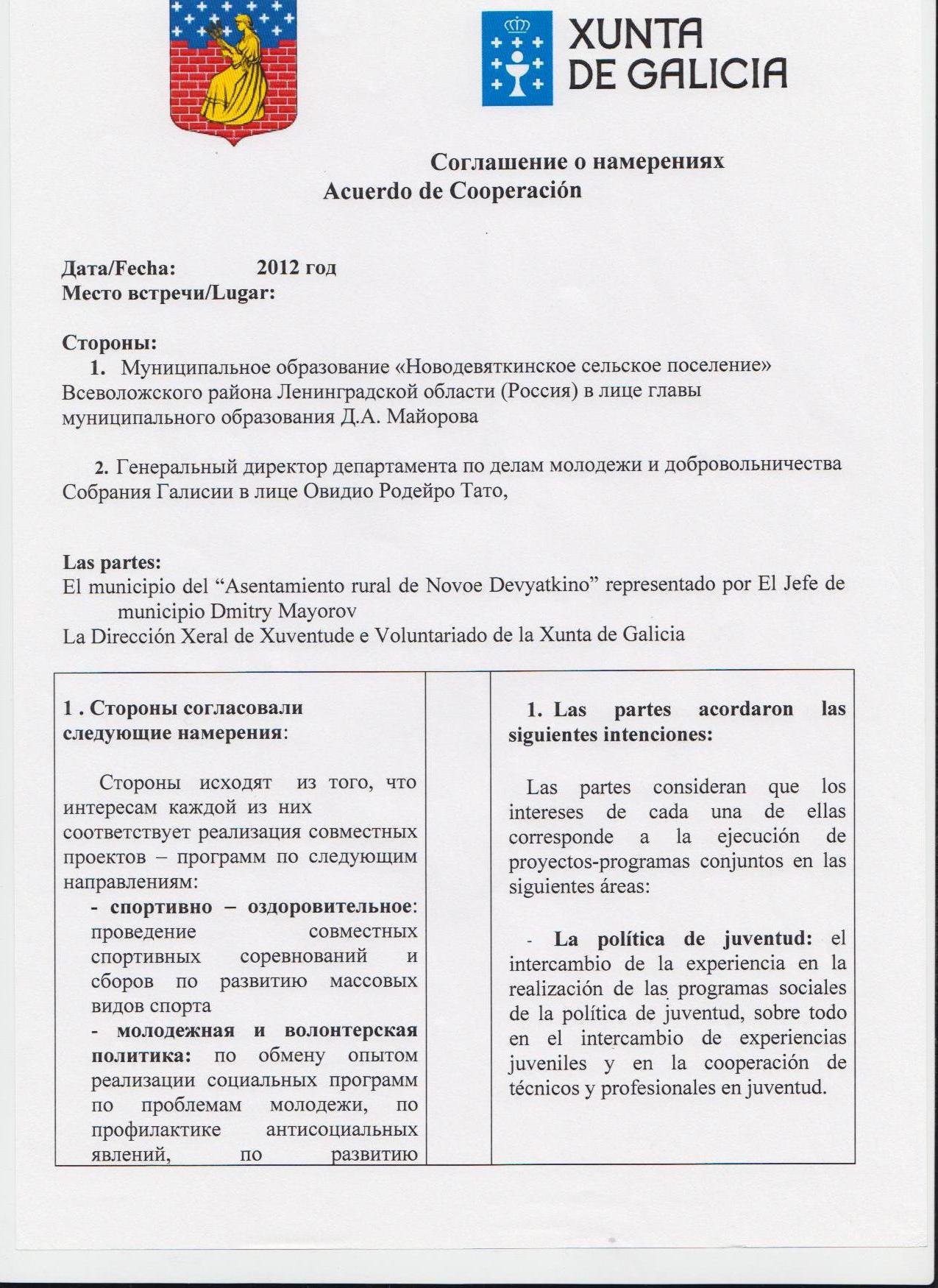 Куртис (Испания) – Новое Девяткино: соглашение о намерениях.Стр.2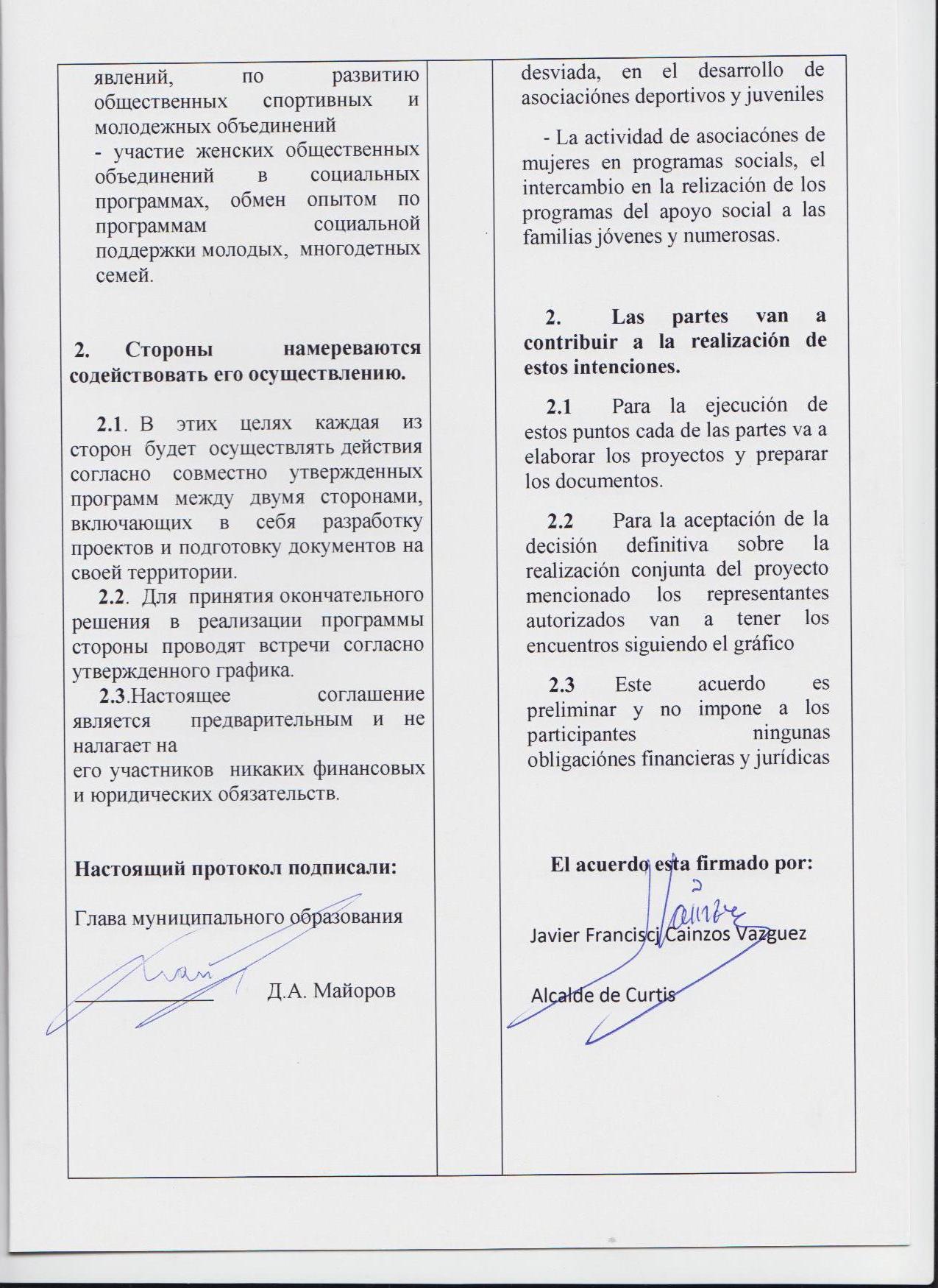 Галисия (Испания) – Новое Девяткино: соглашение о намерениях.Стр. 1 Галисия (Испания) – Новое Девяткино: соглашение о намерениях.Стр. 2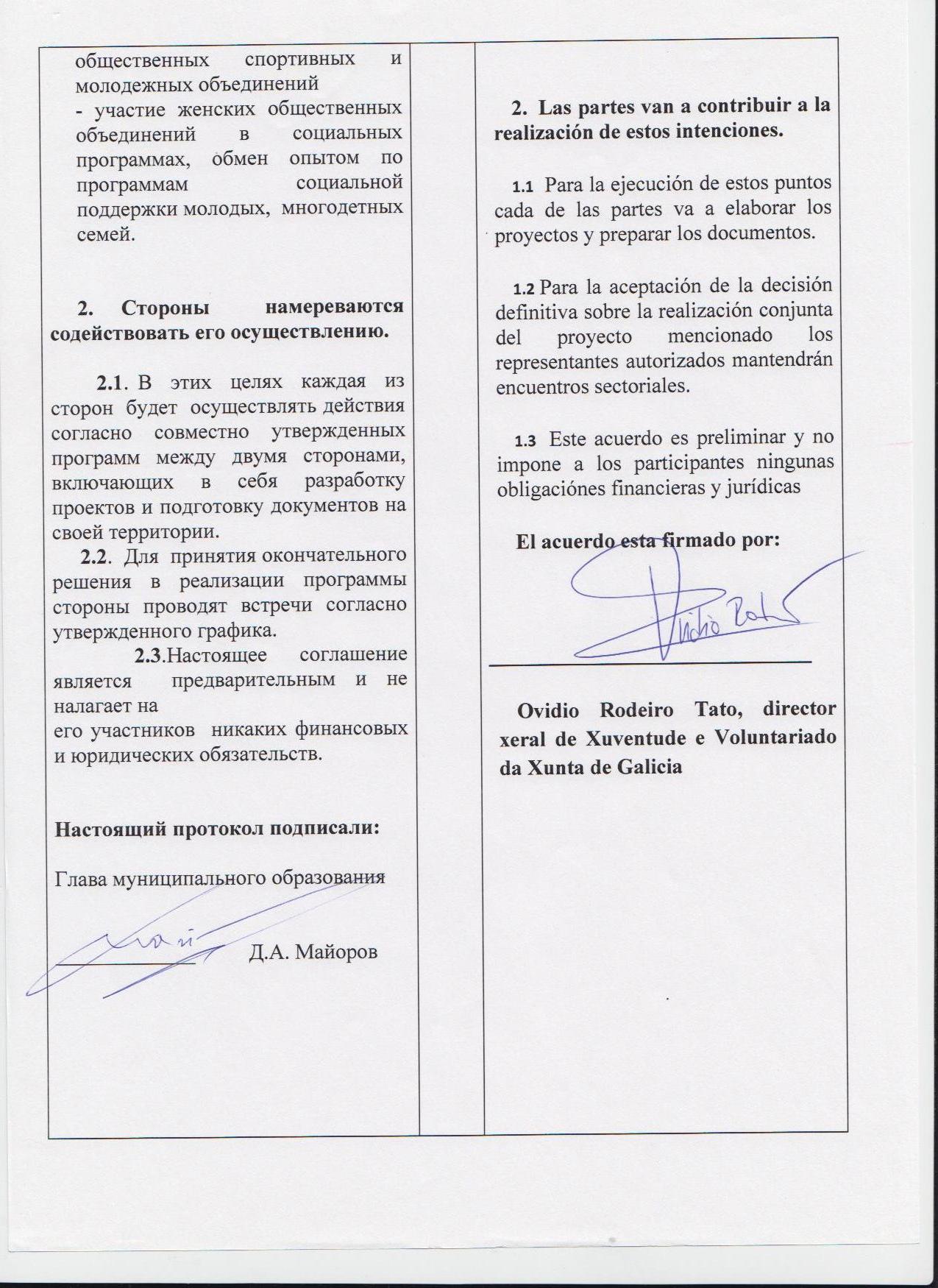 Валка, Валга (Эстония, Латвия) – Новое Девяткино: Рамное соглашение о сотрудничестве вне государственных границСтр. 1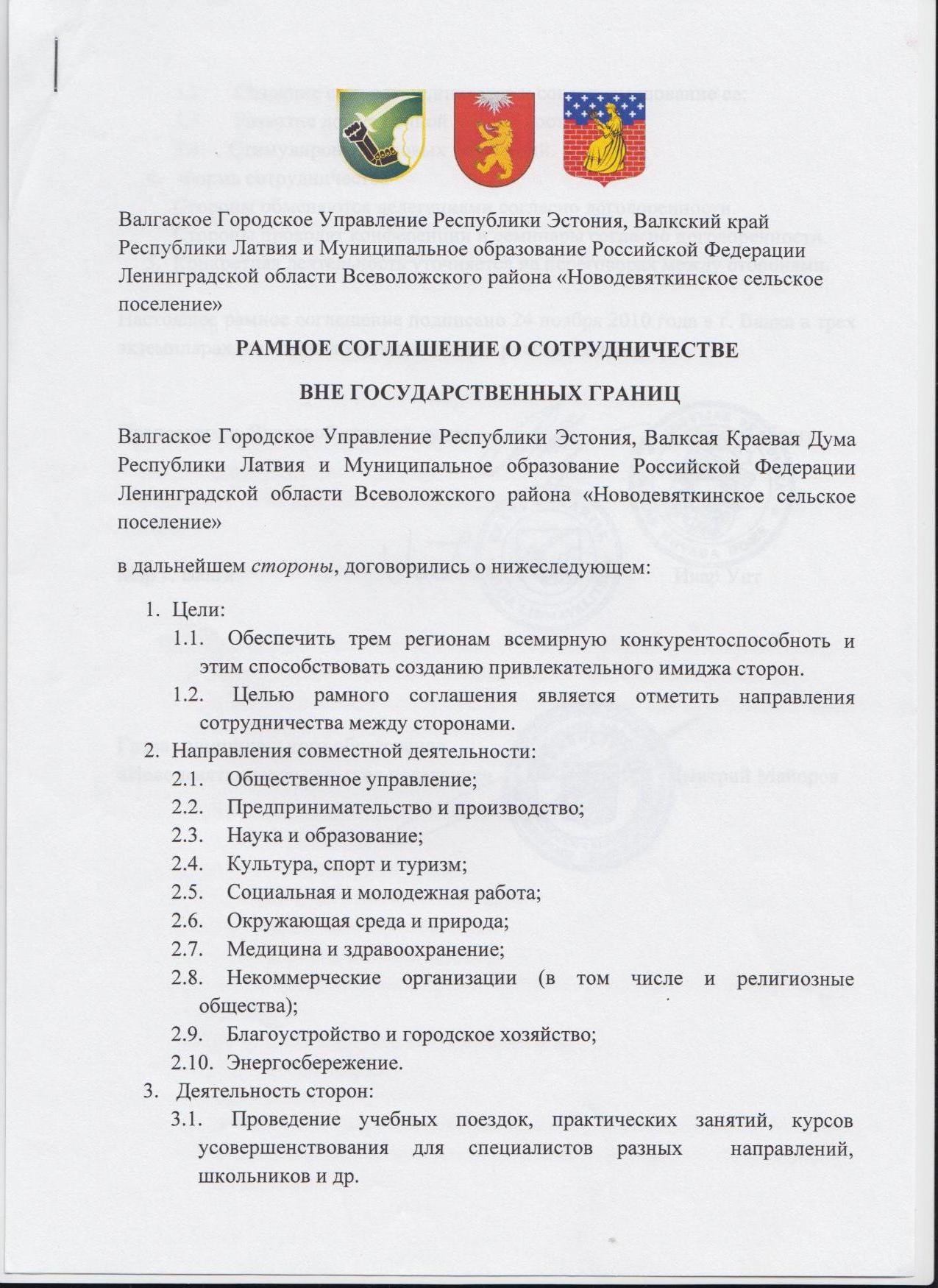 Валка, Валга (Эстония, Латвия) – Новое Девяткино: Рамное соглашение о сотрудничестве вне государственных границСтр. 2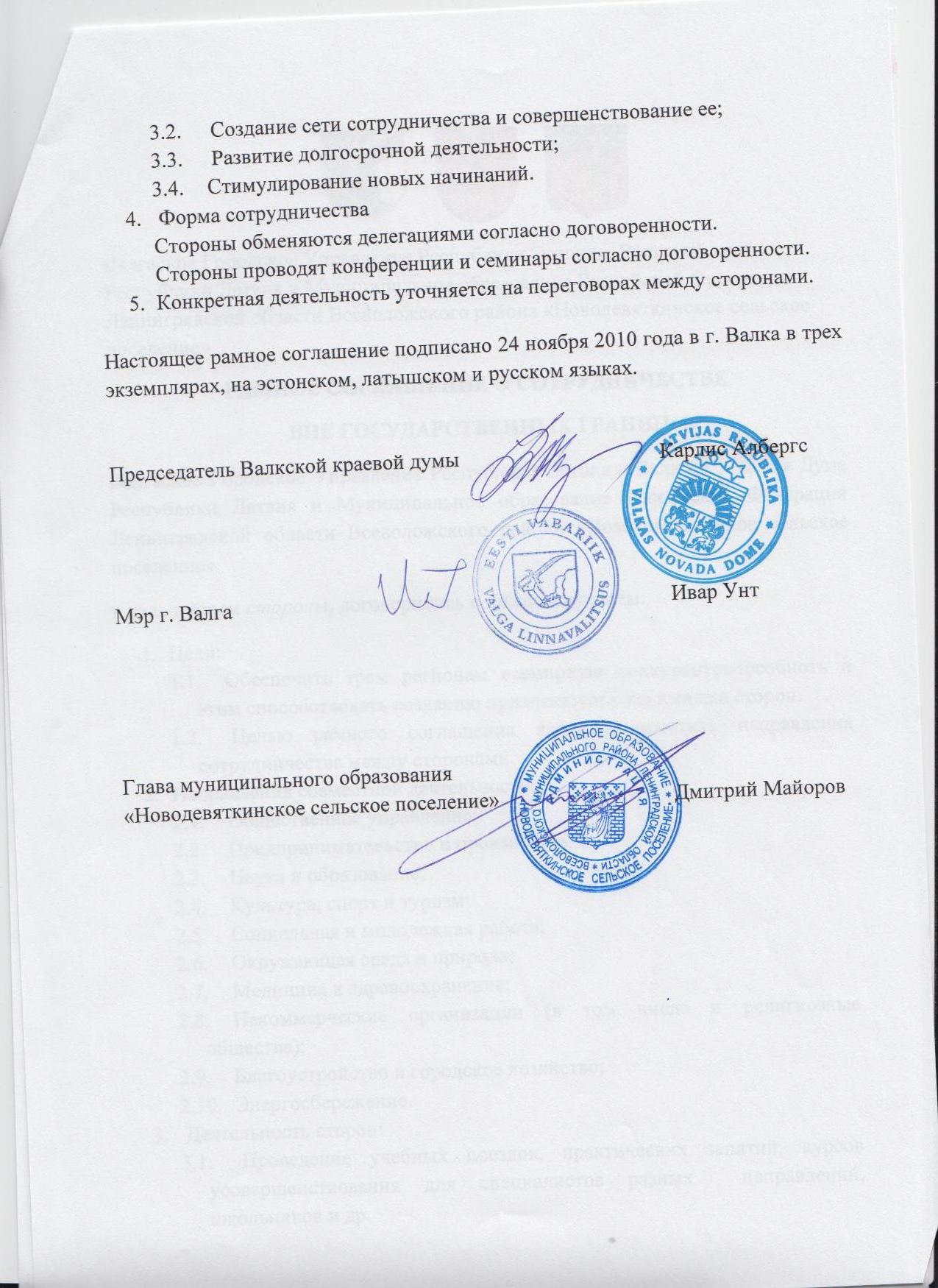 Валга (Эстония) – Новое Девяткино: Рамочное соглашение о сотрудничестве вне государственных границСтр. 1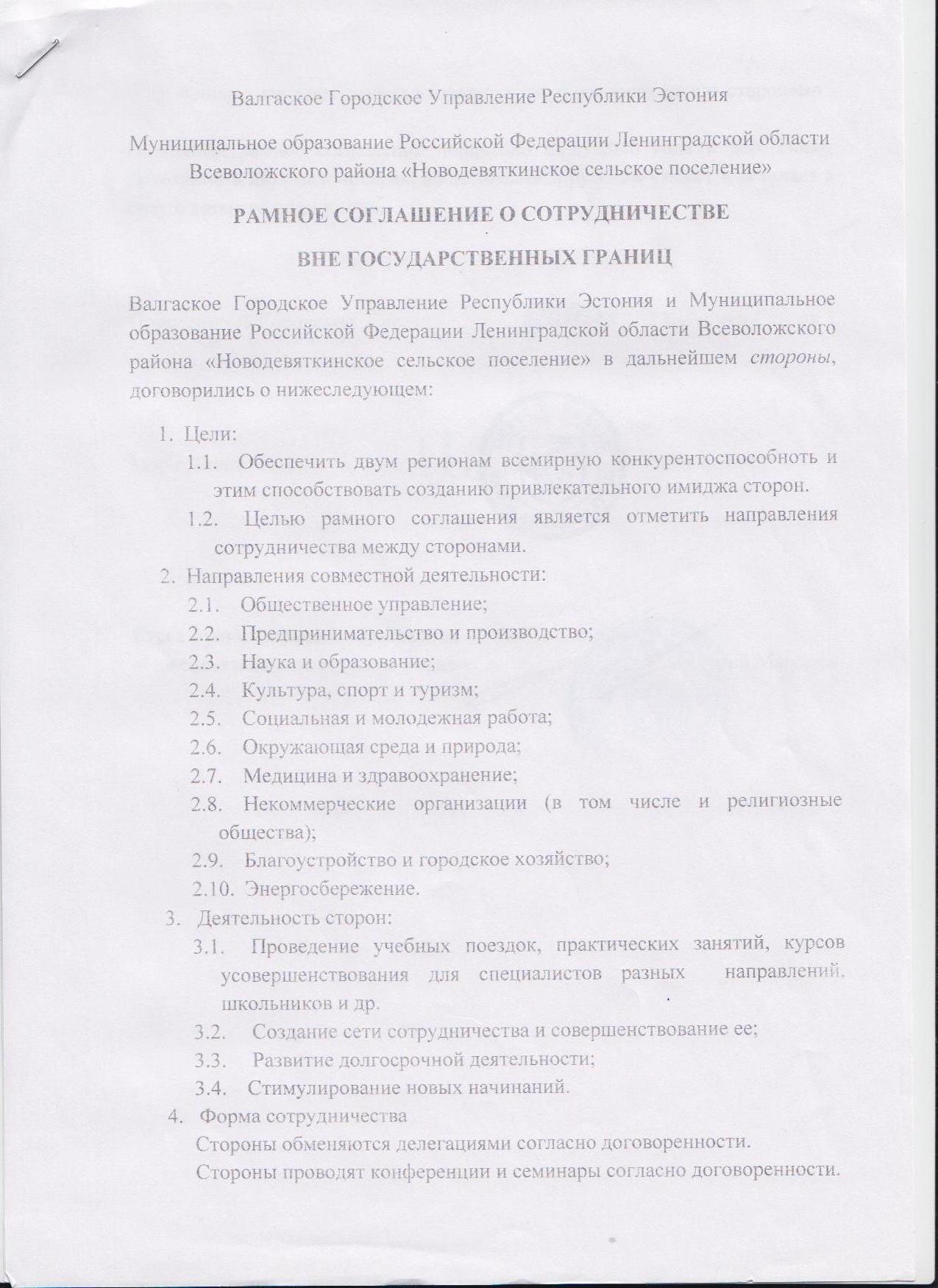 Валга (Эстония) – Новое Девяткино: Рамочное соглашение о сотрудничестве вне государственных границСтр. 2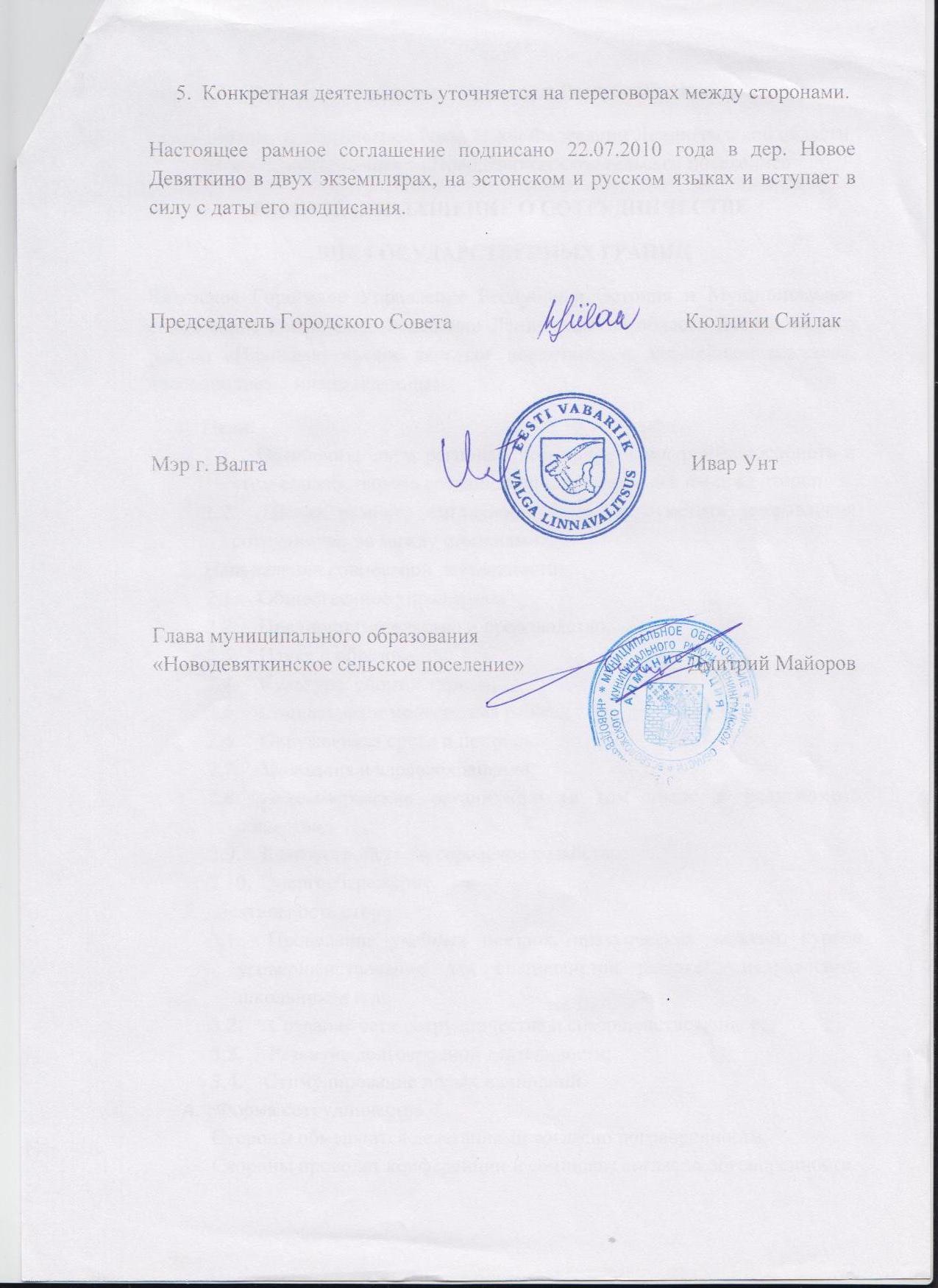 Михендорф (Германия) – Новое Девяткино: протокол о намеренияхСтр. 1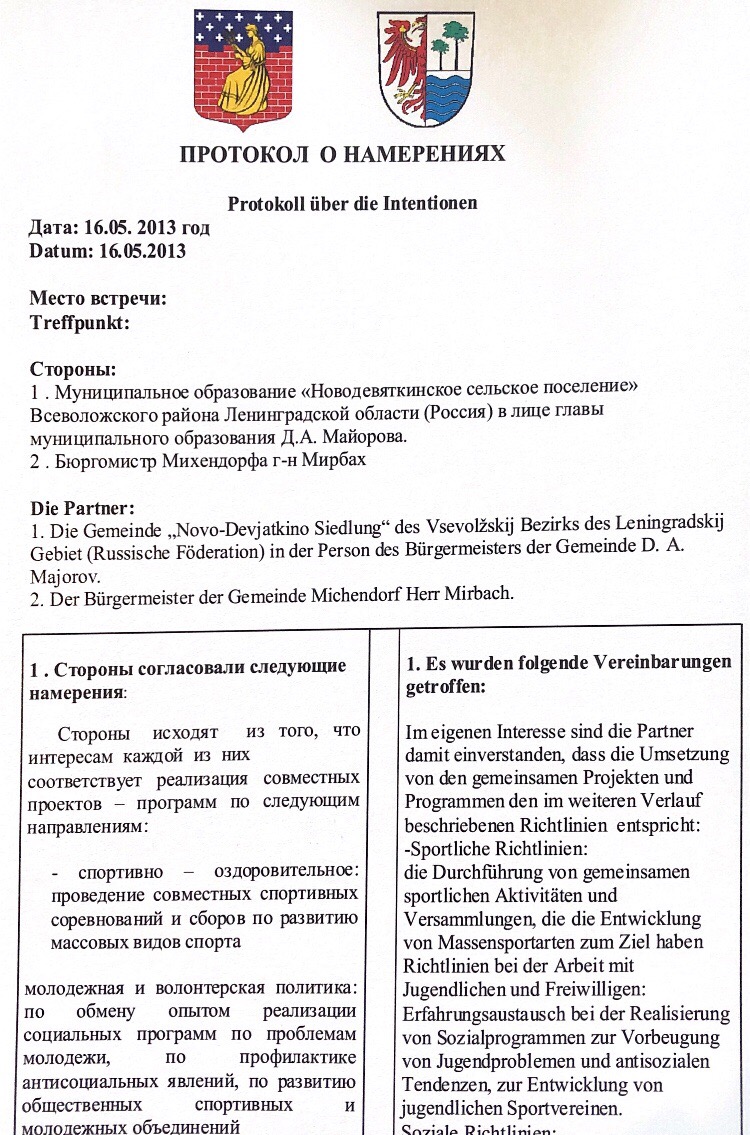 Михендорф (Германия) – Новое Девяткино: протокол о намеренияхСтр. 2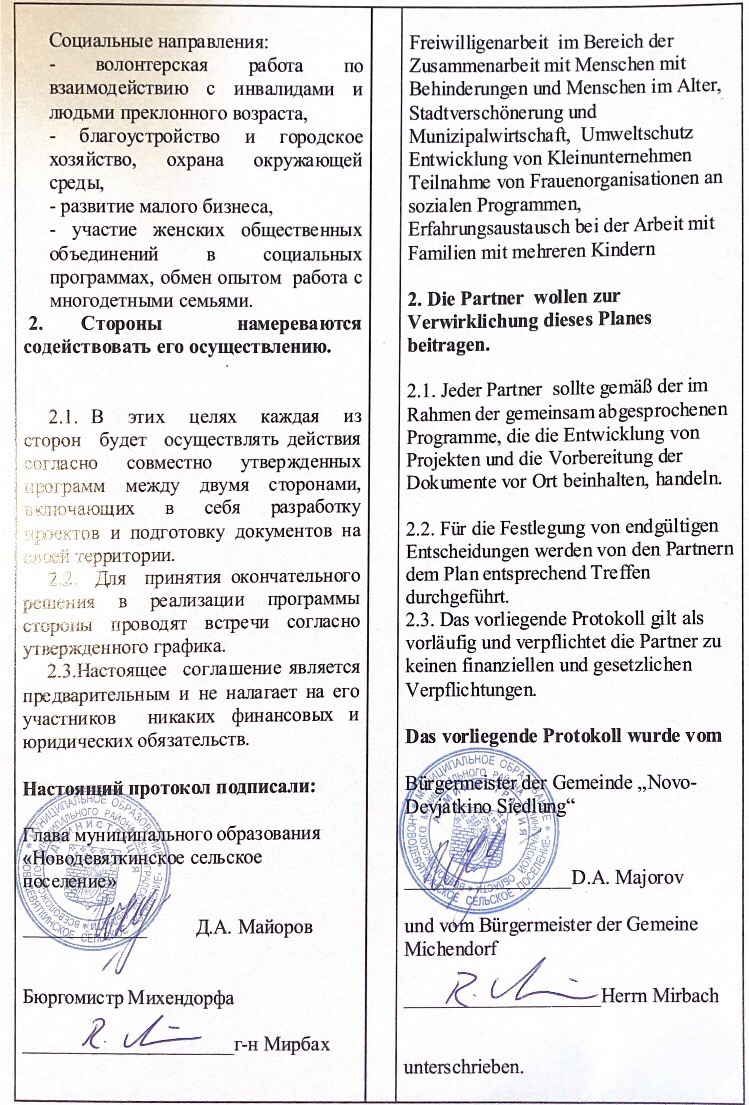 From Hobby to Business – Developing Entrepreneurship in the Latvia – Russia Border AreaСтр. 1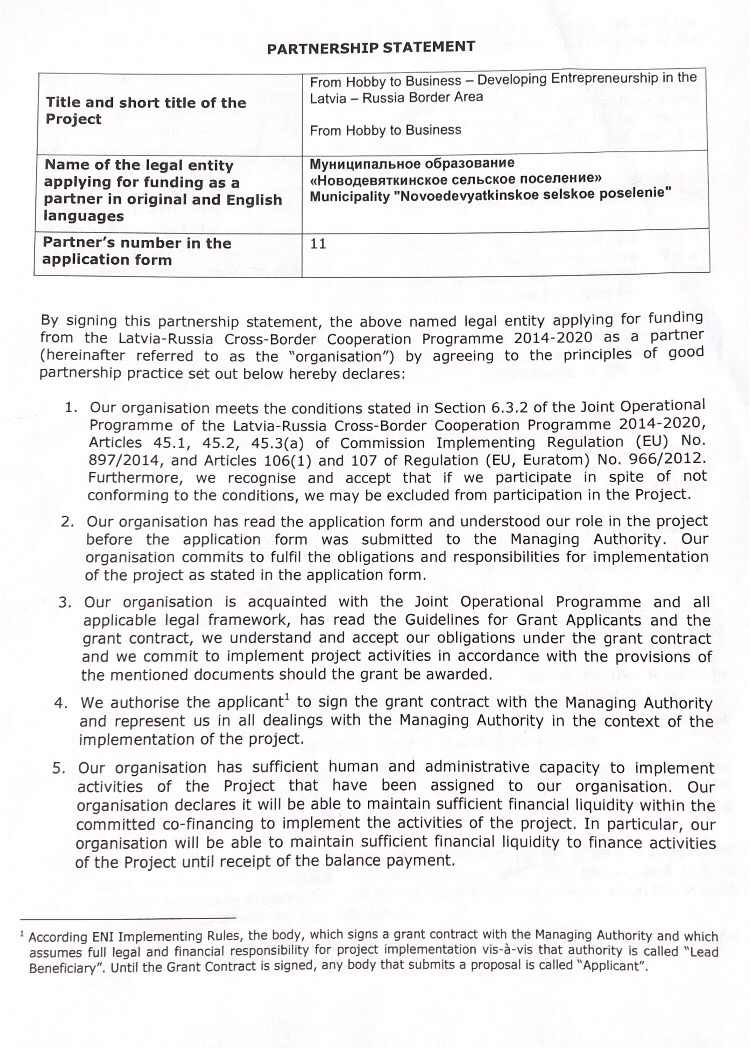 From Hobby to Business – Developing Entrepreneurship in the Latvia – Russia Border AreaСтр. 2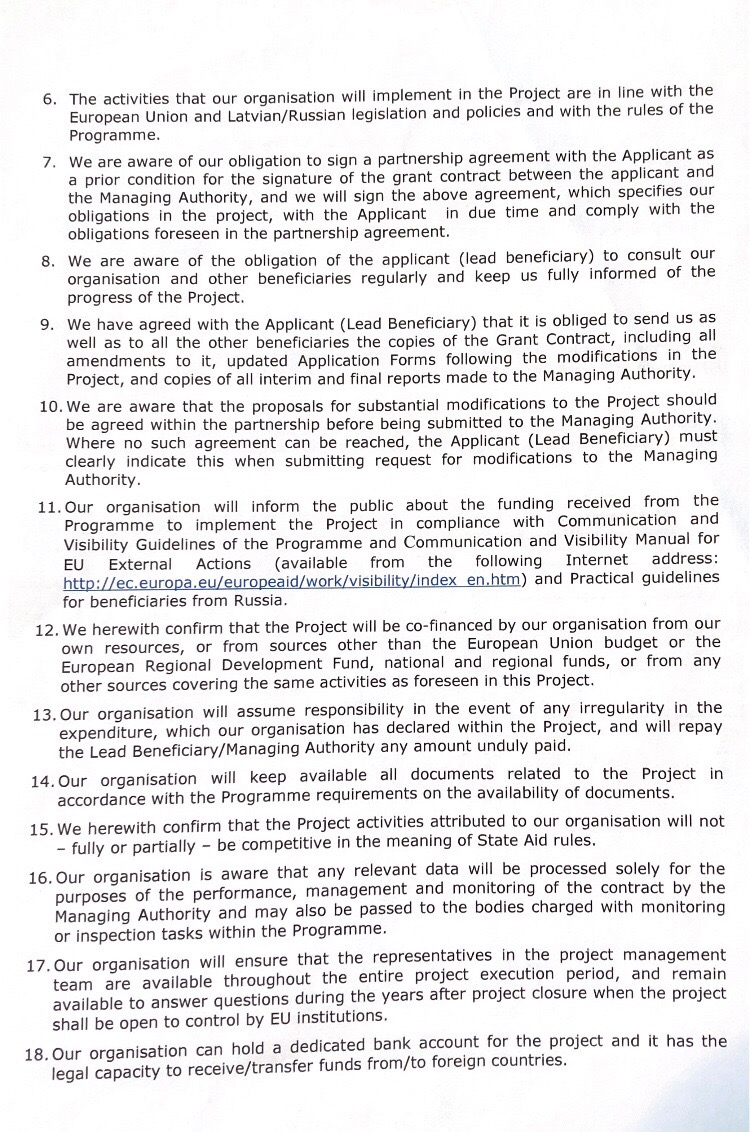 From Hobby to Business – Developing Entrepreneurship in the Latvia – Russia Border AreaСтр. 3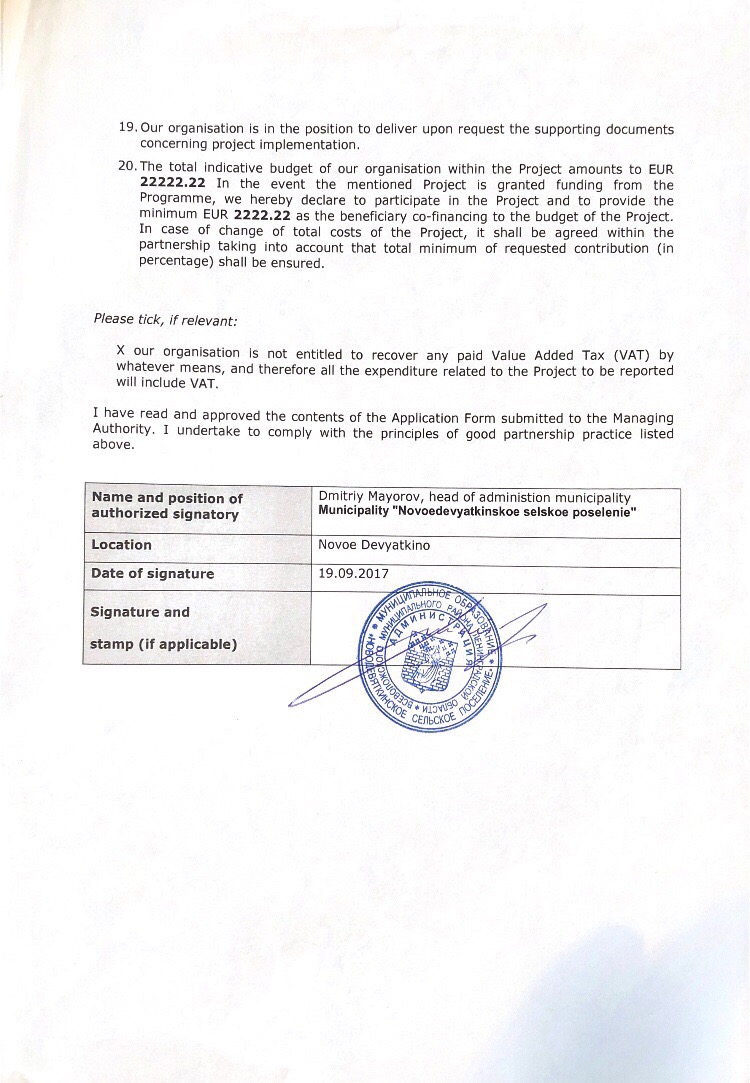 Город Турзовка (Словакия)Стр. 1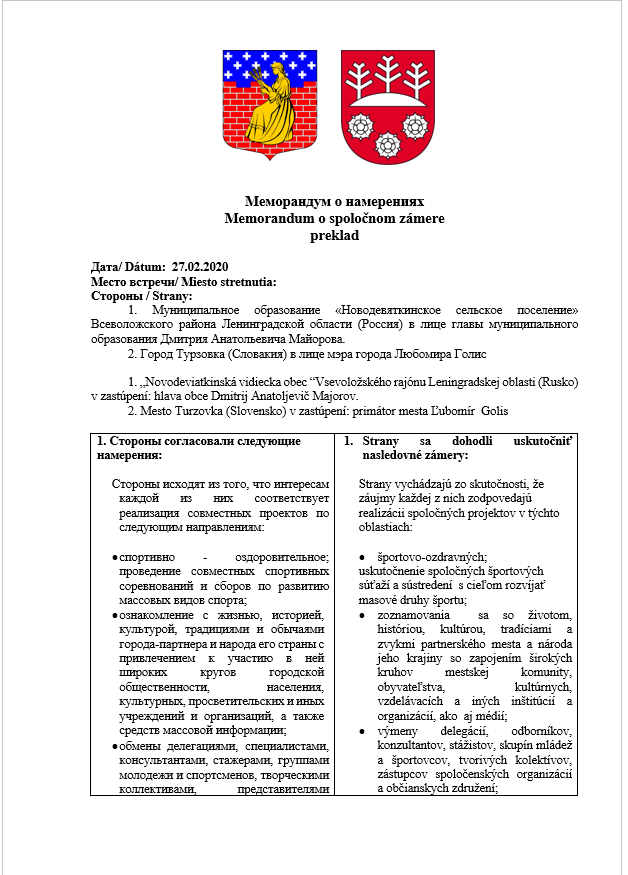 Город Турзовка (Словакия)Стр. 2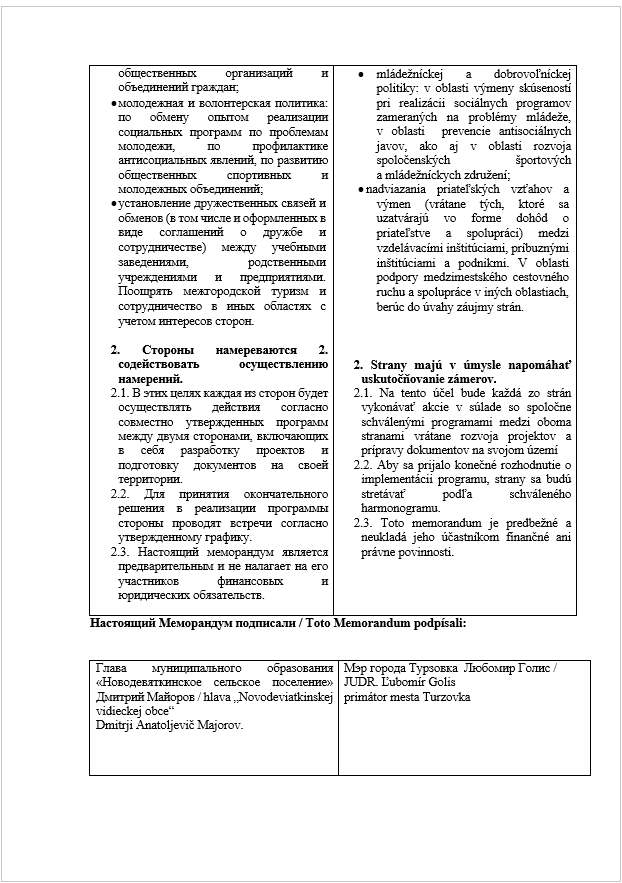 Соглашение о сотрудничестве МО «Новодевяткинское сельское поселение и город Лунинецким районом Брестской области, БеларусьСтр. 1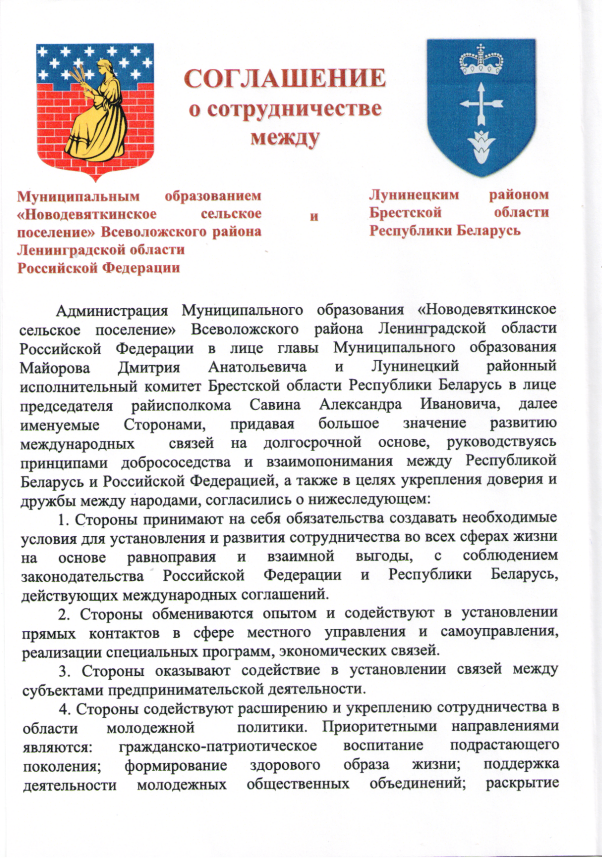 Соглашение о сотрудничестве МО «Новодевяткинское сельское поселение и город Лунинецким районом Брестской области, БеларусьСтр. 2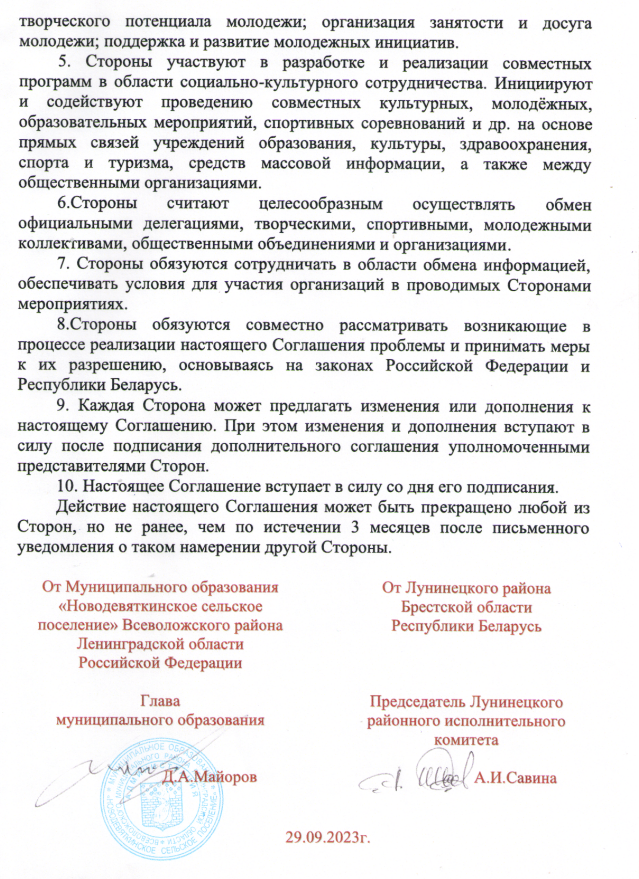 СоглашениеДатаНаименование иностранного государстваСтатусКуртис (Испания) – Новое Девяткино: соглашение о намерениях13.11.2012ИспанияНе действуетГалисия (Испания) – Новое Девяткино: соглашение о намерениях13.11.2012ИспанияНе действуетВалка, Валга (Эстония, Латвия) – Новое Девяткино: Рамное соглашение о сотрудничестве вне государственных границ24.11.2010Эстония и ЛатвияНе действуетВалга (Эстония) – Новое Девяткино: Рамочное соглашение о сотрудничестве вне государственных границ22.07.2010Эстония Не действуетМихендорф (Германия) – Новое Девяткино: протокол о намерениях16.05.2013ГерманияПриостановленоFrom Hobby to Business – Developing Entrepreneurship in the Latvia – Russia Border Area19.09.2017ЛатвияНе действуетТурзовка (Словакия)Меморандум о намерениях27.02.2020СловакияДействуетСоглашение о сотрудничестве (МО «Новодевяткинское сельское поселение и город Лунинецким районом Брестской области)29.09.2023БеларусьДействует